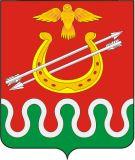 АДМИНИСТРАЦИЯ БОЛЬШЕКОСУЛЬСКОГО СЕЛЬСОВЕТАБОГОТОЛЬСКОГО РАЙОНАКРАСНОЯРСКОГО КРАЯ    ПОСТАНОВЛЕНИЕ  27.10. 2021 год                     с. Большая Косуль                       № 44 -пО принятии  недвижимого имущества в муниципальную собственность администрации Большекосульского сельсовета Боготольского районаНа основании Решения Большекосульского сельского Совета депутатов от 12.04.2011 за № 8-34 « Об утверждении Положения о порядке управления и распоряжения муниципальным имуществом Большекосульского сельсовета»,  руководствуясь Уставом Большекосульского сельсовета Боготольского района, ПОСТАНОВЛЯЮ:      1. Принять в оперативное управление с постановкой на баланс  объекты недвижимого имущества согласно приложения № 1. 2. Муниципальному казенному учреждению «Межведомственная централизованная бухгалтерия» Боготольского района (Ефимова О.Г.) внести соответствующие изменения в бухгалтерский учет объекты недвижимого имущества администрации Большекосульского сельсовета, согласно представленных документов.3. Контроль за исполнением постановления оставляю за собой.4. Постановление вступает в силу со дня подписания.Врио Главы  сельсовета                                                        И. С. Симон.приложение № 1 к постановлению                                                                                                                       от 27.10.2021г. № 44-пПеречень объектов недвижимого имущества в муниципальную собственность администрации Большекосульского сельсовета Боготольского района№п/пНаименование объектаКоличествошт.Балансовая стоимость за единицу, руб.Общая стоимость,  руб.123456789Контейнер (бункер) металлическийКонтейнер металлическийКонтейнерная площадкаКонтейнерная площадкаКонтейнерная площадкаКонтейнерная площадкаКонтейнерная площадкаКонтейнерная площадкаКонтейнерная площадка     56    1    2   1   1   1   1   1      55750,007375,0090485,5048930,4048914,8090043,5091119,1090748,3090782,00      278750,0044250,00      90485,50     97860,80     48914,80     90043,50     91119,10     90748,30     90782,00